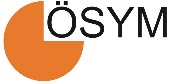 YKS (ÖSYS) YERLEŞTİRME SONUÇLARI
SANDER MESLEKİ VE TEKNİK ANADOLU LİSESİ (İSTANBUL - ESENYURT) 2020  YILI SON SINIF ÖĞRENCİLERİ YERLEŞTİRME LİSTESİYKS (ÖSYS) YERLEŞTİRME SONUÇLARI
SANDER MESLEKİ VE TEKNİK ANADOLU LİSESİ (İSTANBUL - ESENYURT) 2020  YILI SON SINIF ÖĞRENCİLERİ YERLEŞTİRME LİSTESİYKS (ÖSYS) YERLEŞTİRME SONUÇLARI
SANDER MESLEKİ VE TEKNİK ANADOLU LİSESİ (İSTANBUL - ESENYURT) 2020  YILI SON SINIF ÖĞRENCİLERİ YERLEŞTİRME LİSTESİYKS (ÖSYS) YERLEŞTİRME SONUÇLARI
SANDER MESLEKİ VE TEKNİK ANADOLU LİSESİ (İSTANBUL - ESENYURT) 2020  YILI SON SINIF ÖĞRENCİLERİ YERLEŞTİRME LİSTESİYKS (ÖSYS) YERLEŞTİRME SONUÇLARI
SANDER MESLEKİ VE TEKNİK ANADOLU LİSESİ (İSTANBUL - ESENYURT) 2020  YILI SON SINIF ÖĞRENCİLERİ YERLEŞTİRME LİSTESİYKS (ÖSYS) YERLEŞTİRME SONUÇLARI
SANDER MESLEKİ VE TEKNİK ANADOLU LİSESİ (İSTANBUL - ESENYURT) 2020  YILI SON SINIF ÖĞRENCİLERİ YERLEŞTİRME LİSTESİYKS (ÖSYS) YERLEŞTİRME SONUÇLARI
SANDER MESLEKİ VE TEKNİK ANADOLU LİSESİ (İSTANBUL - ESENYURT) 2020  YILI SON SINIF ÖĞRENCİLERİ YERLEŞTİRME LİSTESİYKS (ÖSYS) YERLEŞTİRME SONUÇLARI
SANDER MESLEKİ VE TEKNİK ANADOLU LİSESİ (İSTANBUL - ESENYURT) 2020  YILI SON SINIF ÖĞRENCİLERİ YERLEŞTİRME LİSTESİYKS (ÖSYS) YERLEŞTİRME SONUÇLARI
SANDER MESLEKİ VE TEKNİK ANADOLU LİSESİ (İSTANBUL - ESENYURT) 2020  YILI SON SINIF ÖĞRENCİLERİ YERLEŞTİRME LİSTESİYKS (ÖSYS) YERLEŞTİRME SONUÇLARI
SANDER MESLEKİ VE TEKNİK ANADOLU LİSESİ (İSTANBUL - ESENYURT) 2020  YILI SON SINIF ÖĞRENCİLERİ YERLEŞTİRME LİSTESİYKS (ÖSYS) YERLEŞTİRME SONUÇLARI
SANDER MESLEKİ VE TEKNİK ANADOLU LİSESİ (İSTANBUL - ESENYURT) 2020  YILI SON SINIF ÖĞRENCİLERİ YERLEŞTİRME LİSTESİYKS (ÖSYS) YERLEŞTİRME SONUÇLARI
SANDER MESLEKİ VE TEKNİK ANADOLU LİSESİ (İSTANBUL - ESENYURT) 2020  YILI SON SINIF ÖĞRENCİLERİ YERLEŞTİRME LİSTESİSayfa :         1 - 1Sayfa :         1 - 1YKS (ÖSYS) YERLEŞTİRME SONUÇLARI
SANDER MESLEKİ VE TEKNİK ANADOLU LİSESİ (İSTANBUL - ESENYURT) 2020  YILI SON SINIF ÖĞRENCİLERİ YERLEŞTİRME LİSTESİYKS (ÖSYS) YERLEŞTİRME SONUÇLARI
SANDER MESLEKİ VE TEKNİK ANADOLU LİSESİ (İSTANBUL - ESENYURT) 2020  YILI SON SINIF ÖĞRENCİLERİ YERLEŞTİRME LİSTESİYKS (ÖSYS) YERLEŞTİRME SONUÇLARI
SANDER MESLEKİ VE TEKNİK ANADOLU LİSESİ (İSTANBUL - ESENYURT) 2020  YILI SON SINIF ÖĞRENCİLERİ YERLEŞTİRME LİSTESİYKS (ÖSYS) YERLEŞTİRME SONUÇLARI
SANDER MESLEKİ VE TEKNİK ANADOLU LİSESİ (İSTANBUL - ESENYURT) 2020  YILI SON SINIF ÖĞRENCİLERİ YERLEŞTİRME LİSTESİYKS (ÖSYS) YERLEŞTİRME SONUÇLARI
SANDER MESLEKİ VE TEKNİK ANADOLU LİSESİ (İSTANBUL - ESENYURT) 2020  YILI SON SINIF ÖĞRENCİLERİ YERLEŞTİRME LİSTESİYKS (ÖSYS) YERLEŞTİRME SONUÇLARI
SANDER MESLEKİ VE TEKNİK ANADOLU LİSESİ (İSTANBUL - ESENYURT) 2020  YILI SON SINIF ÖĞRENCİLERİ YERLEŞTİRME LİSTESİYKS (ÖSYS) YERLEŞTİRME SONUÇLARI
SANDER MESLEKİ VE TEKNİK ANADOLU LİSESİ (İSTANBUL - ESENYURT) 2020  YILI SON SINIF ÖĞRENCİLERİ YERLEŞTİRME LİSTESİYKS (ÖSYS) YERLEŞTİRME SONUÇLARI
SANDER MESLEKİ VE TEKNİK ANADOLU LİSESİ (İSTANBUL - ESENYURT) 2020  YILI SON SINIF ÖĞRENCİLERİ YERLEŞTİRME LİSTESİYKS (ÖSYS) YERLEŞTİRME SONUÇLARI
SANDER MESLEKİ VE TEKNİK ANADOLU LİSESİ (İSTANBUL - ESENYURT) 2020  YILI SON SINIF ÖĞRENCİLERİ YERLEŞTİRME LİSTESİYKS (ÖSYS) YERLEŞTİRME SONUÇLARI
SANDER MESLEKİ VE TEKNİK ANADOLU LİSESİ (İSTANBUL - ESENYURT) 2020  YILI SON SINIF ÖĞRENCİLERİ YERLEŞTİRME LİSTESİYKS (ÖSYS) YERLEŞTİRME SONUÇLARI
SANDER MESLEKİ VE TEKNİK ANADOLU LİSESİ (İSTANBUL - ESENYURT) 2020  YILI SON SINIF ÖĞRENCİLERİ YERLEŞTİRME LİSTESİYKS (ÖSYS) YERLEŞTİRME SONUÇLARI
SANDER MESLEKİ VE TEKNİK ANADOLU LİSESİ (İSTANBUL - ESENYURT) 2020  YILI SON SINIF ÖĞRENCİLERİ YERLEŞTİRME LİSTESİYKS (ÖSYS) YERLEŞTİRME SONUÇLARI
SANDER MESLEKİ VE TEKNİK ANADOLU LİSESİ (İSTANBUL - ESENYURT) 2020  YILI SON SINIF ÖĞRENCİLERİ YERLEŞTİRME LİSTESİYKS (ÖSYS) YERLEŞTİRME SONUÇLARI
SANDER MESLEKİ VE TEKNİK ANADOLU LİSESİ (İSTANBUL - ESENYURT) 2020  YILI SON SINIF ÖĞRENCİLERİ YERLEŞTİRME LİSTESİYKS (ÖSYS) YERLEŞTİRME SONUÇLARI
SANDER MESLEKİ VE TEKNİK ANADOLU LİSESİ (İSTANBUL - ESENYURT) 2020  YILI SON SINIF ÖĞRENCİLERİ YERLEŞTİRME LİSTESİYKS (ÖSYS) YERLEŞTİRME SONUÇLARI
SANDER MESLEKİ VE TEKNİK ANADOLU LİSESİ (İSTANBUL - ESENYURT) 2020  YILI SON SINIF ÖĞRENCİLERİ YERLEŞTİRME LİSTESİYKS (ÖSYS) YERLEŞTİRME SONUÇLARI
SANDER MESLEKİ VE TEKNİK ANADOLU LİSESİ (İSTANBUL - ESENYURT) 2020  YILI SON SINIF ÖĞRENCİLERİ YERLEŞTİRME LİSTESİYKS (ÖSYS) YERLEŞTİRME SONUÇLARI
SANDER MESLEKİ VE TEKNİK ANADOLU LİSESİ (İSTANBUL - ESENYURT) 2020  YILI SON SINIF ÖĞRENCİLERİ YERLEŞTİRME LİSTESİYKS (ÖSYS) YERLEŞTİRME SONUÇLARI
SANDER MESLEKİ VE TEKNİK ANADOLU LİSESİ (İSTANBUL - ESENYURT) 2020  YILI SON SINIF ÖĞRENCİLERİ YERLEŞTİRME LİSTESİYKS (ÖSYS) YERLEŞTİRME SONUÇLARI
SANDER MESLEKİ VE TEKNİK ANADOLU LİSESİ (İSTANBUL - ESENYURT) 2020  YILI SON SINIF ÖĞRENCİLERİ YERLEŞTİRME LİSTESİYKS (ÖSYS) YERLEŞTİRME SONUÇLARI
SANDER MESLEKİ VE TEKNİK ANADOLU LİSESİ (İSTANBUL - ESENYURT) 2020  YILI SON SINIF ÖĞRENCİLERİ YERLEŞTİRME LİSTESİYKS (ÖSYS) YERLEŞTİRME SONUÇLARI
SANDER MESLEKİ VE TEKNİK ANADOLU LİSESİ (İSTANBUL - ESENYURT) 2020  YILI SON SINIF ÖĞRENCİLERİ YERLEŞTİRME LİSTESİYKS (ÖSYS) YERLEŞTİRME SONUÇLARI
SANDER MESLEKİ VE TEKNİK ANADOLU LİSESİ (İSTANBUL - ESENYURT) 2020  YILI SON SINIF ÖĞRENCİLERİ YERLEŞTİRME LİSTESİYKS (ÖSYS) YERLEŞTİRME SONUÇLARI
SANDER MESLEKİ VE TEKNİK ANADOLU LİSESİ (İSTANBUL - ESENYURT) 2020  YILI SON SINIF ÖĞRENCİLERİ YERLEŞTİRME LİSTESİTc Kimlik NoTc Kimlik NoAd SoyadAd SoyadAd SoyadYerleştirme DönemiProgram KoduProgram AdıÜniversite AdıFakülte/MYO AdıYerleştiği Tercih SırasıPuan TürüPuanOBPMETEB DurumuKont. TürüKont. TürüEk Puan DurumuEk Puan DurumuTÜBİTAK
/Engelli Ek Puan Durumu1101190439Büro Yönetimi ve Yönetici Asistanlığı (Uzaktan Öğretim)ANKARA ÜNİVERSİTESİAçık ve Uzaktan Eğitim Fakültesi1TYT193,27561339,245599GenelGenelGenelGenel1106910901Beden Eğitimi ve Spor ÖğretmenliğiKOCAELİ ÜNİVERSİTESİSpor Bilimleri Fakültesi1EA312,90725427,84799Okul BirincisiOkul BirincisiGenelGenel1200790455Elektrik (Burslu)BEYKENT ÜNİVERSİTESİ (İSTANBUL)Meslek Yüksekokulu2TYT285,26646343,04299GenelGenelEk PuanliEk Puanli1101950599Tıbbi Tanıtım ve PazarlamaBİLECİK ŞEYH EDEBALİ ÜNİVERSİTESİPazaryeri Meslek Yüksekokulu5TYT195,17341334,024599GenelGenelGenelGenel1108010491Peyzaj MimarlığıNEVŞEHİR HACI BEKTAŞ VELİ ÜNİVERSİTESİMühendislik-Mimarlık Fakültesi9SAY243,79045423,23299GenelGenelGenelGenel1101452034Tıbbi Dokümantasyon ve Sekreterlik (Açıköğretim)ATATÜRK ÜNİVERSİTESİ (ERZURUM)Açıköğretim Fakültesi1TYT231,44727328,315599GenelGenelGenelGenel1202351563Bankacılık ve Sigortacılık (%50 İndirimli)İSTANBUL AREL ÜNİVERSİTESİMeslek Yüksekokulu3TYT198,85464366,104599GenelGenelGenelGenel1104350039ElektrikTOKAT GAZİOSMANPAŞA ÜNİVERSİTESİTokat Meslek Yüksekokulu1TYT223,51285345,51799GenelGenelEk PuanliEk Puanli1101050933Büro Yönetimi ve Yönetici Asistanlığı (Açıköğretim)ANADOLU ÜNİVERSİTESİ (ESKİŞEHİR)Açıköğretim Fakültesi2TYT203,89439386,264599GenelGenelGenelGenel1207550196Grafik Tasarımı (%50 İndirimli)İSTANBUL ESENYURT ÜNİVERSİTESİMeslek Yüksekokulu3TYT218,13485291,99999GenelGenelEk PuanliEk Puanli